Министерство образования и науки Республики Саха (Якутия)МБОУ «Сунтарский политехнический лицей – интернат»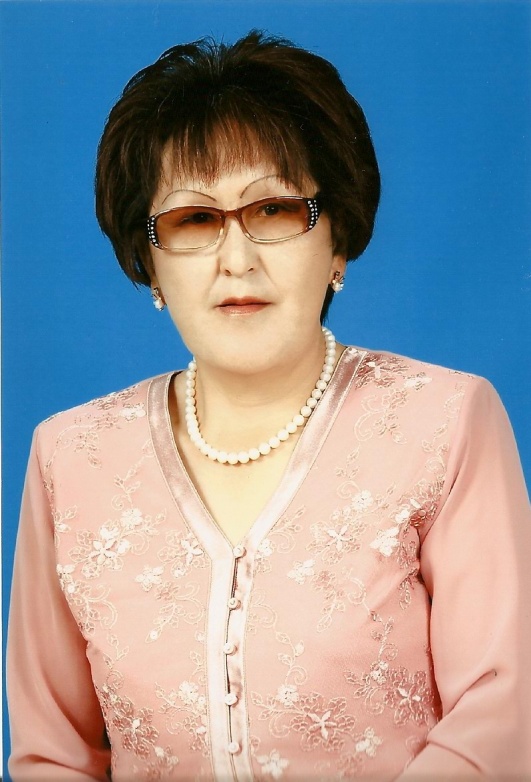 ТИМОФЕЕВА МАРИЯ ИННОКЕНТЬЕВНА,методист МБОУ «Сунтарский политехнический лицей-интернат»Квалификационная категория – высшаяОбразование – высшее, Благовещенский государственный педагогический институт им. М.И. Калинина, факультет иностранных языков (1981г.)Педстаж – 39 летПедстаж в данном образовательном учреждении – 28 летДата рождения  20 апреля 1956 г.Награды: Победитель конкурса ПНПО «Лучшие учителя России – 2007», Почетный работник образования Российской Федерации , Отличник образования Республики Саха (Якутия). Победитель 1 республиканского конкурса «Лучший учитель французского языка-1999». Лауреат 1 степени дистанционного смотра-конкурса педагогических идей среди преподавателей иностранных языков Республики Саха (Якутия). Обладатель гранта «Лучший работник образования-1999». Лауреат республиканского ИНТЕРНЕТ-конкурса «Учитель ученических признаний». Диплом редакции энциклопедии «Одаренные дети – будущее России» в номинации «Учитель» за высокое профессиональное мастерство и самоотверженную работу во благо России,  2013.Методические разработкиМ.И.Тимофеева. Методическое пособие «Методически е разработкиуроков французского языка», 2015г.М.И.Тимофеева. Методический сборник «В помощь молодому классному руководителю», 2015г.Автор проекта «Улусная стажировка молодых классных руководителей» с 2016г. 